ADVENTDo předvánočního období vstupujeme adventem, což je období čtyř týdnů před Štědrým dnem.      Slovo „advent“, znamená „příchod“. Byla to doba očekávání Ježíška. Křesťané se na jeho příchod připravovali zbožným rozjímáním v kostelech a dodržováním dávných zvyků.Advent býval pro naše předky dobou postní, v níž platily zásady střídmosti v jídle a pití, zákaz bujných zábav, tance a zpěvu.     Adventní období trvá asi čtyři týdny. Začíná v neděli, která je nejblíže ke svátku svatého Ondřeje (30. 11.). První neděle je „železná“, druhá „bronzová“, třetí se nazývá “stříbrná“ a poslední „zlatá“. Advent končí 24. prosince na Štědrý den.     Podoba dnešního adventu ve většině postrádá náboženský smysl. Je spjata především s tradicí mikulášské nadílky, rozsvěcováním vánočních stromů na náměstích a vánočními trhy.Škrtni chybné možnosti.Advent znamená doslova odchod/ příchod a byl dobou očekávání příchodu Mesiáše na svět. Zahrnoval dobu tří/čtyř týdnů před Štědrým dnem. Byla to doba postní – to znamená, že lidé dobře jedli a pili/byli střídmí v jídle. Svatá Barbora – vylušti přesmyčky.Nechtěla se zříci své víry, byla umučena a nakonec jí její vlastní otec setnul hlavu. Říkalo se, večer před svátkem svaté Barbory svatý Petr spustí z nebe žebřík. Barborky po něm sestoupí, hodným dětem dají dárky a nehodné vyšlehají. Proto chodí s košíkem a emltuo_________.Svatá Barbora byla patronkou orhínůk____________. Od 19. století lidé řezali v tento den větvičky a dávali je do vody. Byla to:  a) jabloň b) hrušeň c) třešeň Podle toho, kolikátý den větvička rozkvete, ten bude nejsmutnější/nejšťastnější. Svatý Mikuláš Doplň do textu vhodná slova z nápovědy. Uctívání Mikuláše je spojeno s ______________ z Myry v Malé Asii. Pocházel z ______________ rodiny a tvrdí se, že svůj majetek _______________. Vykonal řadu dobrých__________________. Je považován za patrona šťastného________________ a ochránce ______________. 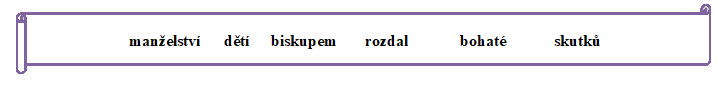 Svatá Lucie Sv. Lucie je podle tradice připomínána od 5. století. V době pronásledování křesťanů se nebála odmítnout ruku pohanského šlechtice. Byla za svou víru umučena. Doplň rčení. Svatá Lucie noci___________ . Doplň vhodná slova z nápovědy.Lucie nosila dětem ___________. Chodila také s ______________, kterou klepala ženy po ___________, aby lépe ___________________. Chodila v ___________, měla hustý ___________ Lucie také nosily váleček na těsto, koště, břitvu na holení. 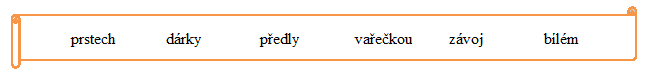 